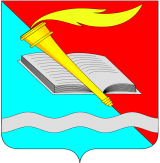 РОССИЙСКАЯ ФЕДЕРАЦИЯСОВЕТФУРМАНОВСКОГО МУНИЦИПАЛЬНОГО РАЙОНА ИВАНОВСКОЙ ОБЛАСТИРЕШЕНИЕот 19 декабря 2023 года                                                                                                 № 84О внесении изменений в решение Совета Фурмановского муниципального района 
от 28.10.2009 № 63 «Об утверждении Схемы территориального планирования Фурмановского муниципального района»В соответствии с  Федеральным законом от 06.10.2003 № 131-ФЗ «Об общих принципах организации местного самоуправления в Российской Федерации», руководствуясь ст. 9, 19-21 Градостроительного кодекса Российской Федерации,  в целях приведения Схемы территориального планирования Фурмановского муниципального района в соответствие с изменениями в градостроительном законодательстве, Совет Фурмановского муниципального районаРЕШИЛ:1. Внести в решение Совета Фурмановского  муниципального района от 28.10.2009 № 63 «Об утверждении Схемы территориального планирования Фурмановского муниципального района» следующие изменения:1.1. Положение о территориальном планировании Схемы территориального планирования Фурмановского муниципального района изложить в новой редакции (приложение 1).1.2. Материалы по обоснованию Схемы территориального планирования Фурмановского муниципального района изложить в новой редакции (приложение 2).2. Опубликовать настоящее решение в официальном источнике опубликования нормативных правовых актов и иной официальной информации «Вестнике» администрации Фурмановского муниципального района и Совета Фурмановского муниципального района» и разместить на официальном сайте Фурмановского муниципального района. 3. Настоящее решение вступает в силу со дня его опубликования.4. Контроль за исполнением решения возложить на отдел архитектуры администрации Фурмановского муниципального района Глава Фурмановского муниципального района                                                                           П.Н. КолесниковПредседатель Совета Фурмановскогомуниципального района                                                                               Г.В. Жаренова